Vehicle/Field Trip Request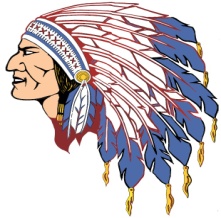 Date of Trip:  									Departure Time:									Return Time: Name:			Grade:			JH & HS Specific Subject/Class(es):	(MUST include Class Period(s) & Class List)Destination:Type of Vehicle: 	School Van		School Bus     	Drivers Education Car		Activity BusTeacher Driven?               Yes*                 No* 	Driver’s License #:Depart from:		South Door-H.S.			Rear Parking Lot		Front of High School			Front of Grade School				Number attending:		Students		AdultsDescribe the educational benefits and list the applicable State Standards of this field trip:Will a substitute be necessary?				Yes (# of days)	 	NoEstimated Field Trip Costs (must be completed before trip approval)Bus $1.25 per mile				Van $0.62 per mile	Driver $12.50 per hour			Sub teacher $47.50 for half day or $95 for full day		Other feesTotal Estimated Cost $ 		Is this a PTO-funded trip? 		Yes*		No*If yes, you must complete a PTO payment order!)												ApprovedPrincipal’s Signature				Date					Not Approved			 									ApprovedSuperintendent’s Signature				Date					Not Approved